NCU Indoor Winter League - Registration Form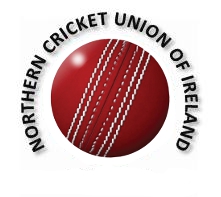 Team Name: _____________________________________________Manager/Contact: _________________________________________	Email: _______________________________               Mob: _________________________	Registered Players Confirmations:I can confirm that the player registration fee of £5 per player per match will be paid prior to matches commencing and will take full responsibility for ensuring that any team shortfall is met if such an occasion arises.Filled in by: ………………………………………………………………………………..    		 Signature: ………………………………………………………………………………....			Date: ……. /……. /…….Please fill in the registration form and email to ncu.cdo@gmail.comAlternatively if you have any further questions please don’t hesitate to contact Callum Atkinson, NCU CDO on 075 6818 1863 or via email at ncu.cdo@gmail.com Name D.O.BName D.O.B